-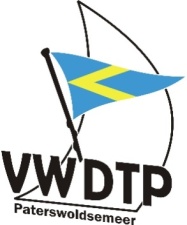 Zondag 6 september: Initiatief van JeugdWedstrijdZeilen https://www.jeugdwedstrijdzeilen.nl/Voor het weer activeren van de jeugdige zeilers heeft JWZ het initiatief genomen om op 6 september in samenwerking met het wedstrijdcomité van VWDTP speciale wedstrijdjes voor de jeugd te organiseren (Najaarscompetitie).Ook dit evenement is laagdrempelig, zodat er zoveel mogelijk jeugd in Optimist (minimaal CWO1), Splash, Laser, Laser Pico (minimaal CWO1), en Laser 4.7 mee kunnen doen. Er zullen ook kinderen van de omliggende meren mee doen.Trainers en vrijwilligers zullen de kinderen begeleiden waar nodig! Ouders kunnen zich opgeven om mee te helpen aan dit evenement voor de jeugd. De banen zullen eenvoudig zijn en niet te lang, zodat de jeugd er plezier in blijft houden. Deelname is deze keer gratis. Wat moet je hiervoor doen:Inschrijven bij www.jeugdwedstrijdzeilen.nl/activiteiten (dit geldt ook voor de kids met huur-opti’s, huur-pico’s en eventuele huur-lasers).Programma zondag 6 september:9.30 uur palaver (voorbespreking), 10.30 uur 1ste start, 2de en 3de start in overleg.Broodje knakworst in de pauze (aangeboden door VWDTP). Afsluiting van de dag rond 15.30 uur.Let op:Doorgeven aan jeugdzeilen@vwdtp.nl  dat je een huurboot wilt reserveren. Als ouder ook graag je naam hier doorgeven als je vrijwilliger wil zijn voor deze dag.Opgave uiterlijk donderdag 3 september 2020 via website JWZ. www.jeugdwedstrijdzeilen.nl/activiteiten